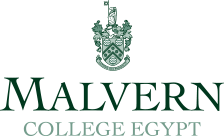 JOB DESCRIPTION: HEAD OF MUSICPosition:      Head of Music	Reports to: Heads of Primary and Secondary Immediately responsible for: Leadership of teaching and learning of Music plus leading and directing music provision throughout the College.Main Purpose• To provide inspirational, dynamic and clear leadership and management of the Music Department • To work collaboratively with Head of Drama to produce high quality performances • To take overall responsibility for all aspects of the Music department and for line managing other staff in the department, both teaching and support staff .• To be responsible for all aspects of peripatetic music lessons and provision • To be responsible for establishing participation and excellence in choir, orchestra, bands and ensembles • To develop and promote a creative and innovative education for all students encouraging self-discipline, composure, concentration and individual development and performance skills • To ensure a successful annual programme of music/performances commensurate with the reputation of the College to encourage excellence and participation in concerts, performances, activities and trips • To develop expertise in music technology • To ensure that SOW are reviewed, updated and amended as appropriate consistently demonstrating excellence in teaching strategies • To ensure that the whole College policies are followed consistently • To analyse attainment data of students, identifying areas for improvement and implementing intervention programmes as appropriate• To monitor and review the quality of teaching within the Department, providing guidance and support where appropriate • To promote and develop a collaborative, open culture within the Department which facilitates the sharing of effective teaching and learning practices • To take a full and committed role in your own professional development, acting as a role model to othersIdentify resources needed to meet the needs of all Music pupils and submit this in and manage the confirmed budget throughout the year.To have the day-to-day responsibility for all Music resources in the school and ensure they are well maintained and fit for purposeOTHER DUTIES AND RESPONSIBILITIES Other duties that the Headmaster or Head(s) of School may from time to time ask the post-holder to perform.